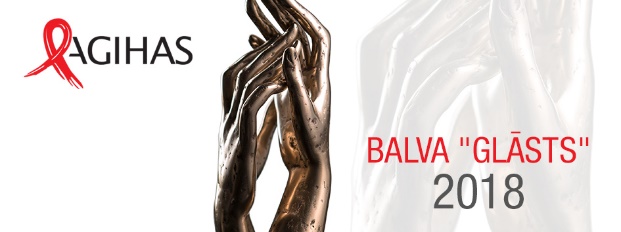 Pieteikums balvai ‘’Glāsts-2018’’ par nozīmīgu ieguldījumu HIV infekcijas izplatības mazināšanai Latvijā* Biedrība ‘’AGIHAS’’ garantē iesniedzēja un nominanta datu aizsardzību. NominantsIeguldījuma apraksts/nominācijas pamatojums(Ne vairāk kā 5 teikumi)Pieteicējs*Tālrunise-pastsDatums